PERSONAL INFORMATIONDavid Setyadi, S.Kom.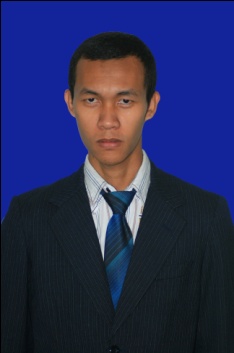 Ngupasan III No 121E RT:03 RW:09 Purworejo Jawa tengah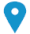    (+62) 85727004571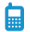 legra78@gmail.com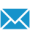 Date of birth 06/09/1987 | Nationality Indonesian | Sex Male | Height 176 cm | Weight 60 kgJOB APPLIED FORPOSITIONEDUCATION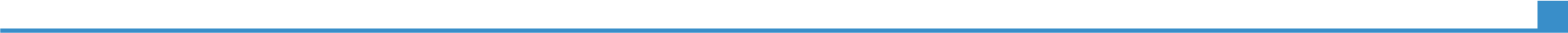 2005 – 2012Sarjana Komputer2005 – 2012Universitas Kristen Satya Wacana Salatiga2005 – 2012Fakultas Teknologi Informasi ,Jurusan Teknik Informatika2002 – 2005Sekolah Menengah Atas2002 – 2005SMA N 6 Purworejo1999 – 2002Sekolah Menengah Pertama1999 – 2002SMP N 6 Purworejo1992 – 1999Sekolah Dasar1992 – 1999SD Kristen Pangen , PurworejoWORK & EVENT EXPERIENCE2015 – 2016PT Global Rooms Indonesia (NIDA Rooms)2015 – 2016Partnership ManagerPartnership Manager2015 – 2016Mencari hotel yang mau diajak kerjasama dengan Nida RoomsMencari hotel yang mau diajak kerjasama dengan Nida Rooms2014 – 20152013 - 2014PT Aquarius Elektrindo2014 – 20152013 - 2014General AffairGeneral Affair2014 – 20152013 - 2014Mengurusi semua fasilitas gedung, surat intern maupun ekstern, kendaraan kantorPT Finansia Multi FinanceSurveyorSurvey lokasi konsumen untuk kelayakan kreditMengurusi semua fasilitas gedung, surat intern maupun ekstern, kendaraan kantorPT Finansia Multi FinanceSurveyorSurvey lokasi konsumen untuk kelayakan kreditPERSONAL SKILLSLanguage skillsEnglishComputer skillsMicrosoft Office, Adobe Photoshop, Troubleshoot Computer